DIRECCION DE AGUA POTABLE, ALCANTARILLADO Y SANEAMIENTO DE TANQUIAN DE ESCOBEDO, S.L.P.NOTAS A LOS ESTADOS FINANCIEROS AL 31 DE DICIEMBRE DE 2021Para dar cumplimiento a los Artículos 46,48 y 49 de la Ley General de Contabilidad Gubernamental, se integran estas Notas a los Estados Financieros que corresponden al mes de Diciembre de 2021, con la finalidad de revelar y proporcionar información adicional y suficiente que amplié el significado de la información presentada en los Estados Financieros, manifestando lo siguiente:I.- Los estados financieros correspondientes al mes de Diciembre de 2021, fueron elaborados razonablemente por el área de Contabilidad Gubernamental de la Tesorería Municipal.II.- El registro, reconocimiento y presentación de la información presupuestaria, contable y patrimonial se sustenta y se basa en los postulados básicos de Contabilidad Gubernamental.III.- Para la elaboración de los Estados financieros se utilizó las normas, criterios y principios técnicos para generación de Información Financiera emitidos por el Consejo Nacional de Amortización Contable (CONAC)IV.-En los Estados Financieros no existen partes relacionadas que pudieran ejercer influencia significativa en la toma de decisiones financieras y operativas.V.- Se presenta información relevante y suficiente relativa a los saldos y movimientos de las cuentas consignadas en los Estados Financieros.1).-Notas al Estado de Situación FinancieraEfectivo y Equivalentes1.-La Dirección de Agua potable administra 2 cuentas bancarias, una de Ingresos Propios y una de la administración anterior que aún no se cancela en el banco con un saldo total en libros de: $7,952.81 al 31 de Diciembre de 2021, de las cuales se tienen conciliaciones bancarias de la cuenta de la actual admón. al 31 de diciembre 2021.4.-A continuación presentamos un análisis de Cuentas por Pagar (Proveedores):5.-Retenciones, Contribuciones por pagar a Corto Plazo corresponde en su mayoría a IVA por pagar y  retenciones a los trabajadores por concepto del pago de nómina con un saldo de $ 149,365.15. Debido a los recortes presupuestales y a la precaria condición que se enfrentan las Finanzas Municipales, no se ha podido cumplir con el pago de dichas retenciones y contribuciones; sin embargo se tiene programado en el ejercicio del año 2022 llevar a cabo las negociaciones necesarias para convenir el cumplimiento en su mayor parte de dichos pasivos y así eliminar ésta pesada carga financiera.6.-Hacienda Pública / Patrimonio; corresponde al Patrimonio Municipal un saldo de                   $2,650,789.68 y el resultado acumulado al mes Diciembre de este ejercicio es de $99,665.711.-Con respecto al cumplimiento de la Contabilidad Gubernamental la Dirección de Agua Potable, Alcantarillado y Saneamiento de Tanquian de Escobedo utiliza para el registro de las operaciones el Sistema SAACG.net Versión 2.1.0.1, cumpliéndose en su totalidad los lineamientos establecidos en las diversas disposiciones relativas a la Contabilidad Gubernamental.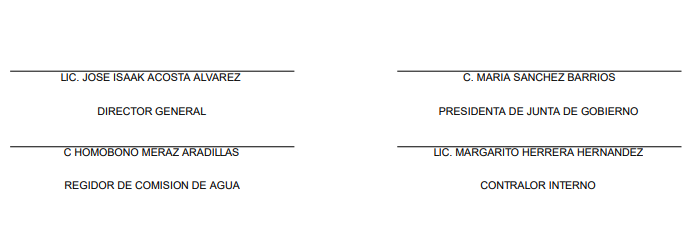 Derechos a Recibir Efectivo o Equivalentes2.-El saldo de Deudores Diversos que está integrado por gastos por comprobar 2021 y tiene un saldo de $10,533.37, originado por la diferencia de las facturas de ingresos con los depósitos y los egresos sin comprobación que normalmente se reembolsan en el mes siguiente, ó que será comprobada a más tardar en el fin del ejercicio.3.-En lo relativo al registro de los activos fijos se menciona que no se ha concluido con la valuación de los mismos por falta de información, documentación y partida presupuestal para llevar a cabo la obtención de la información total; por lo que aunado a lo anteriormente mencionado tampoco se ha llevado a cabo el  cálculo de la depreciación correspondiente.PROVEEDORES AL 31 DICIEMBRE 2021$ 50,548.20CONTRATISTAS AL 31 DICIEMBRE 2021$ 0.003).-Notas al Estado de Actividades1.-Los ingresos de Gestión y Aportaciones al mes de Diciembre 2021 con un saldo de $1,108,370.33que se componen de la siguiente manera:IMPUESTOS0.00CONTRIBUCIONES DE MEJORAS0.00DERECHOS412,423.94PRODUCTOS 118.57APROVECHAMIENTOS 0.00PARTICIPACIONES Y APORTACIONES695,827.82OTROS INGRESOS0.00.4).- Notas al Estado de Variaciones en la Hacienda Pública / Patrimonio1.-El patrimonio Contribuido al mes de Diciembre es de  $ 0.002.-El patrimonio Generado al mes de Diciembre es de  $ -854,406.085).-Notas al Estado de Flujos de Efectivo  Efectivo y Equivalentes1.- El análisis de los saldos inicial y final que figuran en la última parte del Estado de Flujo de Efectivo en la cuenta de efectivo y equivalentes se representa de la siguiente manera:Diciembre 2021Al inicio Enero 2021Efectivo en Bancos-Tesorería78,082.89967,704.59